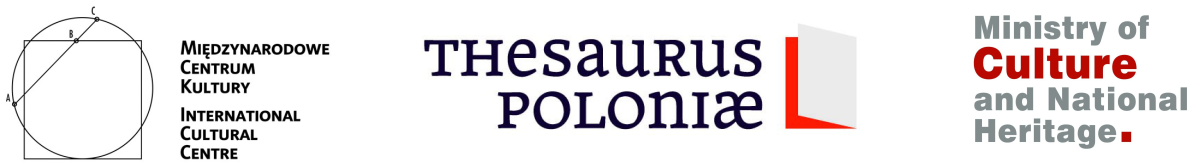 Thesaurus Poloniae for Ukraine Fellowship Application Form International Cultural Centre, Krakow, PolandName and surname: ...............................................................................................................Date and place of birth: .........................................................................................................Permanent citizenship: ..........................................................................................................Contact (mail address, phone, e-mail): ...........................................................................................................................................................................................................................................................................................................................................................................................................................................................................................................................Affiliation: .......................................................................................................................................................................................................................................................................................................................................................................................................................................................................................................................................................................Professional experience: ..................................................................................................................................................................................................................................................................................................................................................................................................................................................................................................................................................Education (Name of the university, year of graduation): ........................................................................................................................................................................................................................................................................................................................................................................................................................................................................................................................................................................................................................................................................................................................................................................................................................................................................................................................................................................................................................................................................................18.  Fellowships and awards (name of the fellowship or award, year): .........................................................................................................................................................................................................................................................................................................................................................................................................................................................................................................................................................................................................................................................................................................................................................................................................................................................................................................................................................................................................................................................................Language skills: .......................................................................................................................................................................................................................................................................................................................................................................................................................................................................................................................................................................................................	.........................................Place, date	Signature10. Attachements:Photo (passport size);Copy of the MA or PHD diploma; c.  Essey presenting the programme to be held during the stay in Cracow (500 words max.);CV.2